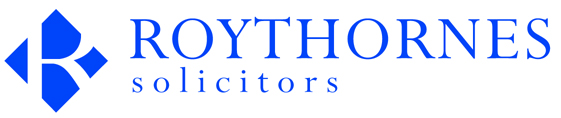 The Roythornes Undergraduate Law Bursary Rules 2020Guidance Notes and Terms & ConditionsBackgroundRoythornes is a highly successful commercial practice with a strong focus on agriculture and rural estates, the food sector and commercial property. Our reputation is based on providing practical and comprehensive solutions to complex challenges.Our client base is national but we are an integral part of the community in which we are based and, as such, we would like to open up an amazing opportunity for local pupils to have our support when they are embarking on a career in law. We want to make their chosen path more accessible by awarding up to two bursaries annually which will pay £4,500 a year, for each year. This bursary will significantly help the selected individuals towards the cost of their law degree tuition fees. We hope this will be the start of a journey for our chosen students to become lawyers and to have a great career with us at Roythornes.To be considered for this, you’ll need to go through a selection process, the details of which are described in this document. We will also offer paid work experience, while studying, to those who are successful. At the end of your degree, we would hope to offer you support with your LPC (we currently contribute up to £10,000 to the fees) and a training contract.Understanding these rulesWe will take all reasonable steps to carefully consider any decision regarding entry requirements selection for the interview stage and for the bursaries themselves, but please note that all such decisions are final. We cannot promise to provide feedback, nor can we enter into further discussions or correspondence.In these rules, “we” means Roythornes Limited. Please read them carefully, as you must indicate on your application form that you understand them.If any dispute arises with regard to the interpretation of these rules, our decision as to their correct meaning will be final.EligibilityThis section of the rules sets out who is eligible to apply for a bursary. Please note that fulfilment of these criteria is a condition of consideration of a bursary and does not mean that you will necessarily be selected to be interviewed or be awarded a bursary.It is your responsibility to check that you meet the criteria set out below. If you do not do so thoroughly, it may mean disappointment at a later stage.  We will look into your responses before inviting you for an interview and we will determine, in our absolute discretion, whether the eligibility criteria have been satisfied.In order to apply for a bursary, you must fulfil ALL of the following five criteria:If you have read the notes above and spoken to your school or college and are still unsure whether you are eligible to enter the process, please email your query to traineerecruitment@roythornes.co.uk  and we will confirm whether you are eligible to apply.Stage 1 - application formTo be considered for a bursary, you must complete an application form which is attached to this document (see Appendix1). If you would like us to send this separately, electronically, please e mail traineerecruitment@roythornes.co.uk . Once all applications have been reviewed, successful candidates will be shortlisted for stage 2. The closing date for submitting your application form is Friday 27 March 2020, at 23:59. You must submit your application form by emailing it to traineerecruitment@roythornes.co.uk, or by sending it to Roythornes Limited, Enterprise Way, Pinchbeck, Spalding, Lincolnshire PE11 3YR. Stage 2 - essay Once shortlisted for Stage 2, successful candidates will be asked to write an essay. You will be given a choice of two subjects and there will be a deadline for submission. You must submit your essay via email to traineerecruitment@roythornes.co.uk, or send it to Roythornes Limited, Enterprise Way, Pinchbeck, Spalding, Lincolnshire PE11 3YR. We are unable to promise to return your work, or to provide any further comments on it.Your essay must be on just one of the subjects set by us. You should write your chosen subject at the top of the first page. It must be:no shorter than 750 words and no longer than 1,000 words;typed/word-processed (not handwritten) and double line-spaced;in English;all your own work and not copied or based upon any other person’s work. (We have the absolute discretion to decide whether this is the case and we may make such further enquiries to check this as we consider necessary.)You should refer to any sources used, and include any extracts from them in quotation marks. You may also use footnotes. Please note that extracts will be included in the word count; footnotes will not be included in the word count.Your essay should be marked clearly, at the top-left hand corner of the first page, with your full name. Apart from your name, you should take care not to include any personal or other information which might identify you or your school.In order to help us promote our bursary scheme, you agree that we may print, publish or distribute your essay (or extracts from it), either in soft or hard copy form, as long as you are credited as the author. You will retain copyright in your work.Academic reference and resultsOn your application form, we will ask you to provide the name and contact details of a teacher or lecturer that we can speak to or write to in order to obtain academic references or other information, relevant to consideration of your application, which we consider appropriate. This should be a teacher at your current school or college who will be able to confirm your predicted A-Level grades. Please note that if no suitable academic reference has been received by the deadline provided, then we will not be able to consider your application any further. Please let your teacher know that you have given us their name to act as your academic referee.Stage 3 - interviewBased on essays, academic records and references from teachers, we will select up to eight potential candidates who will then be invited to an interview at our Spalding office. If you are selected for an interview, you must be available that week, or your application cannot be considered further. We reserve the right not to proceed with the interviews if we consider there are not enough essays which meet an acceptable standard.We may wish to take photographs of those invited to interview and subsequently offered a bursary. You agree to be photographed and for your name and image to be used in materials promoting our bursary scheme and in materials we use for our internal and external communications.Work experienceThose students who receive one of our bursaries will be expected to carry out at least three weeks’ paid work experience in either our head office in Spalding or one of our other offices if more local to them, during every summer they are in receipt of our bursary, including the summer of 2021. Work experience may also be available at other times for these individuals. We may also offer work experience to those students we invite to interview, but who are not subsequently chosen to receive a bursary.  However, we reserve the right not to offer work placements if we conclude, following interviews, it is not in the best interest of our business to do so.Bursary rulesIf we decide to offer you a bursary, its award will be conditional upon your enrollment on an undergraduate law degree course at a UK university which matches the criteria already described. To be awarded a bursary, you must:achieve 340 UCAS points at A Level (or A Level equivalent); enrol at a university which requires a minimum of AAB (or A Level equivalent) or at a Russell Group university;agree that you shall diligently participate in and fulfil the requirements of the course to the best of your abilities.You agree to provide us with proof of your A Level results and confirmation of your enrollment on such a degree course as soon as reasonably possible after they become available and in any event not later than 2 September before starting your degree course.We have an absolute discretion whether or not to award a bursary and to impose reasonable conditions for the continued receipt of it throughout your undergraduate law degree course. If your A-Level results are lower than 340 UCAS points and you are not accepted on to a law degree course which meets the criteria at 9.1.2, the bursary offer will be withdrawn.If we award you a bursary, £4,500 per academic year will be paid to your nominated university, provided that:you remain enrolled on the same undergraduate degree course (or we approve any change of course); the degree course fee is at least £4,500 per annum. If the fee for the course is lower than £4,500 we will only pay the fee equivalent per annum;you have passed all required examinations to progress to the next level of study; andyou remain likely to meet the requirements of the Solicitors Regulatory Authority Suitability Test (see 2.3 above).You agree that we may contact your university to satisfy ourselves that these criteria continue to be met.The £4,500 per academic year will be paid directly to the university in the method the university expects payment, either at the beginning of the academic year or in instalments. You agree to make yourself available at a mutually convenient time at least once a year (up to and including the vacation period following the conclusion of your final degree examinations) to discuss your university experience with us and with future bursary interviewees. You agree to be photographed again on such occasions, and for your name and image again to be used in materials promoting the scheme and materials we use for our general internal and external communications.Roythornes reserves the right to amend the terms and conditions of the scheme and any arrangements contained in the guidance notes.  PaybackIf you leave your course voluntarily during an academic year or are asked to leave by the university due to misconduct, then you will be required to refund Roythornes Limited 100% of the bursary for that academic year.Following successful completion of your degree courseWe would hope to discuss with you a conditional place as a trainee solicitor with Roythornes. This may include further financial support towards undertaking the postgraduate Legal Practice Course (LPC), part time, whilst in our employment.	Data protectionAny personal data you provide to us will be used solely in accordance with current UK data protection legislation and will not be disclosed to a third party without your prior consent. We will retain data for a reasonable period to assist us to operate the bursary scheme in a consistent manner and to deal with any queries to do with it.Appendix 1HR DEPARTMENT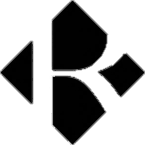 Application for Undergraduate Law Bursary 2020EDUCATION AND QUALIFICATIONS(Complete appropriate sections)CriteriaNotesYou must attend a school, sixth form college or further education college within a 35 mile radius of one of our offices ; andyou must be predicted to achieve (or have already achieved) AAB at A Level or equivalent (such as the International Baccalaureate); andWe will ask your school or college to confirm that you are expected to achieve these grades.you must be applying for a place on an undergraduate law degree; andYour undergraduate course must be a “qualifying law degree” as defined by the Law Society and Bar Council. You can find the full list of qualifying law degrees at http://www.sra.org.uk/students/courses/Qualif ying-law-degree-providers.pageyou must intend to apply for a place at a Russell Group university, or at a UK university requiring a minimum of AAB or equivalent at A Level; anda list of the Russell Group universities can be found at: http://www.russellgroup.ac.uk/our-universities/you must be likely to meet the requirements of the Solicitors Regulatory Authority Suitability TestProvided that you have no criminal convictions, you are likely to meet these requirements. You can find the full requirements at http://www.sra.org.uk/solicitors/handbook/ suitabilitytest/content.pageROYTHORNES LIMITEDENTERPRISE WAY, PINCHBECK, SPALDING, LINCOLNSHIRE PE11 3YR– An equal opportunities employer –ROYTHORNES LIMITEDENTERPRISE WAY, PINCHBECK, SPALDING, LINCOLNSHIRE PE11 3YR– An equal opportunities employer –ROYTHORNES LIMITEDENTERPRISE WAY, PINCHBECK, SPALDING, LINCOLNSHIRE PE11 3YR– An equal opportunities employer –ROYTHORNES LIMITEDENTERPRISE WAY, PINCHBECK, SPALDING, LINCOLNSHIRE PE11 3YR– An equal opportunities employer –ROYTHORNES LIMITEDENTERPRISE WAY, PINCHBECK, SPALDING, LINCOLNSHIRE PE11 3YR– An equal opportunities employer –ROYTHORNES LIMITEDENTERPRISE WAY, PINCHBECK, SPALDING, LINCOLNSHIRE PE11 3YR– An equal opportunities employer –ROYTHORNES LIMITEDENTERPRISE WAY, PINCHBECK, SPALDING, LINCOLNSHIRE PE11 3YR– An equal opportunities employer –ROYTHORNES LIMITEDENTERPRISE WAY, PINCHBECK, SPALDING, LINCOLNSHIRE PE11 3YR– An equal opportunities employer –ROYTHORNES LIMITEDENTERPRISE WAY, PINCHBECK, SPALDING, LINCOLNSHIRE PE11 3YR– An equal opportunities employer –ROYTHORNES LIMITEDENTERPRISE WAY, PINCHBECK, SPALDING, LINCOLNSHIRE PE11 3YR– An equal opportunities employer –ROYTHORNES LIMITEDENTERPRISE WAY, PINCHBECK, SPALDING, LINCOLNSHIRE PE11 3YR– An equal opportunities employer –ROYTHORNES LIMITEDENTERPRISE WAY, PINCHBECK, SPALDING, LINCOLNSHIRE PE11 3YR– An equal opportunities employer –The information provided on this application form will remain confidential and will be used for the purpose of selection and/or recruitment.  Where the application is successful I agree that from time to time the firm may wish to process any personal information (as periodically updated) contained within this document or held by the firm in respect of me or my employment for HR administration, business management and promotional purposes.  I understand that, where this is the case, processing will take place in accordance with the GDPR Act 2018, and that the firm will abide by the eight data protection principles.  I understand that such use may include outsourcing the data to third party contractors, whether in the UK or not, provided that such outsourcing is only for the purposes mentioned above and that the data is adequately protected.   Where my application is unsuccessful or I subsequently decline an offer of employment, then the firm may wish to retain my details on file for a period of no longer than six months in order that I may be contacted about other suitable positions. By signing this document I am giving my consent to such uses. On completion please return this form together with covering letter to:The information provided on this application form will remain confidential and will be used for the purpose of selection and/or recruitment.  Where the application is successful I agree that from time to time the firm may wish to process any personal information (as periodically updated) contained within this document or held by the firm in respect of me or my employment for HR administration, business management and promotional purposes.  I understand that, where this is the case, processing will take place in accordance with the GDPR Act 2018, and that the firm will abide by the eight data protection principles.  I understand that such use may include outsourcing the data to third party contractors, whether in the UK or not, provided that such outsourcing is only for the purposes mentioned above and that the data is adequately protected.   Where my application is unsuccessful or I subsequently decline an offer of employment, then the firm may wish to retain my details on file for a period of no longer than six months in order that I may be contacted about other suitable positions. By signing this document I am giving my consent to such uses. On completion please return this form together with covering letter to:The information provided on this application form will remain confidential and will be used for the purpose of selection and/or recruitment.  Where the application is successful I agree that from time to time the firm may wish to process any personal information (as periodically updated) contained within this document or held by the firm in respect of me or my employment for HR administration, business management and promotional purposes.  I understand that, where this is the case, processing will take place in accordance with the GDPR Act 2018, and that the firm will abide by the eight data protection principles.  I understand that such use may include outsourcing the data to third party contractors, whether in the UK or not, provided that such outsourcing is only for the purposes mentioned above and that the data is adequately protected.   Where my application is unsuccessful or I subsequently decline an offer of employment, then the firm may wish to retain my details on file for a period of no longer than six months in order that I may be contacted about other suitable positions. By signing this document I am giving my consent to such uses. On completion please return this form together with covering letter to:The information provided on this application form will remain confidential and will be used for the purpose of selection and/or recruitment.  Where the application is successful I agree that from time to time the firm may wish to process any personal information (as periodically updated) contained within this document or held by the firm in respect of me or my employment for HR administration, business management and promotional purposes.  I understand that, where this is the case, processing will take place in accordance with the GDPR Act 2018, and that the firm will abide by the eight data protection principles.  I understand that such use may include outsourcing the data to third party contractors, whether in the UK or not, provided that such outsourcing is only for the purposes mentioned above and that the data is adequately protected.   Where my application is unsuccessful or I subsequently decline an offer of employment, then the firm may wish to retain my details on file for a period of no longer than six months in order that I may be contacted about other suitable positions. By signing this document I am giving my consent to such uses. On completion please return this form together with covering letter to:The information provided on this application form will remain confidential and will be used for the purpose of selection and/or recruitment.  Where the application is successful I agree that from time to time the firm may wish to process any personal information (as periodically updated) contained within this document or held by the firm in respect of me or my employment for HR administration, business management and promotional purposes.  I understand that, where this is the case, processing will take place in accordance with the GDPR Act 2018, and that the firm will abide by the eight data protection principles.  I understand that such use may include outsourcing the data to third party contractors, whether in the UK or not, provided that such outsourcing is only for the purposes mentioned above and that the data is adequately protected.   Where my application is unsuccessful or I subsequently decline an offer of employment, then the firm may wish to retain my details on file for a period of no longer than six months in order that I may be contacted about other suitable positions. By signing this document I am giving my consent to such uses. On completion please return this form together with covering letter to:The information provided on this application form will remain confidential and will be used for the purpose of selection and/or recruitment.  Where the application is successful I agree that from time to time the firm may wish to process any personal information (as periodically updated) contained within this document or held by the firm in respect of me or my employment for HR administration, business management and promotional purposes.  I understand that, where this is the case, processing will take place in accordance with the GDPR Act 2018, and that the firm will abide by the eight data protection principles.  I understand that such use may include outsourcing the data to third party contractors, whether in the UK or not, provided that such outsourcing is only for the purposes mentioned above and that the data is adequately protected.   Where my application is unsuccessful or I subsequently decline an offer of employment, then the firm may wish to retain my details on file for a period of no longer than six months in order that I may be contacted about other suitable positions. By signing this document I am giving my consent to such uses. On completion please return this form together with covering letter to:The information provided on this application form will remain confidential and will be used for the purpose of selection and/or recruitment.  Where the application is successful I agree that from time to time the firm may wish to process any personal information (as periodically updated) contained within this document or held by the firm in respect of me or my employment for HR administration, business management and promotional purposes.  I understand that, where this is the case, processing will take place in accordance with the GDPR Act 2018, and that the firm will abide by the eight data protection principles.  I understand that such use may include outsourcing the data to third party contractors, whether in the UK or not, provided that such outsourcing is only for the purposes mentioned above and that the data is adequately protected.   Where my application is unsuccessful or I subsequently decline an offer of employment, then the firm may wish to retain my details on file for a period of no longer than six months in order that I may be contacted about other suitable positions. By signing this document I am giving my consent to such uses. On completion please return this form together with covering letter to:The information provided on this application form will remain confidential and will be used for the purpose of selection and/or recruitment.  Where the application is successful I agree that from time to time the firm may wish to process any personal information (as periodically updated) contained within this document or held by the firm in respect of me or my employment for HR administration, business management and promotional purposes.  I understand that, where this is the case, processing will take place in accordance with the GDPR Act 2018, and that the firm will abide by the eight data protection principles.  I understand that such use may include outsourcing the data to third party contractors, whether in the UK or not, provided that such outsourcing is only for the purposes mentioned above and that the data is adequately protected.   Where my application is unsuccessful or I subsequently decline an offer of employment, then the firm may wish to retain my details on file for a period of no longer than six months in order that I may be contacted about other suitable positions. By signing this document I am giving my consent to such uses. On completion please return this form together with covering letter to:The information provided on this application form will remain confidential and will be used for the purpose of selection and/or recruitment.  Where the application is successful I agree that from time to time the firm may wish to process any personal information (as periodically updated) contained within this document or held by the firm in respect of me or my employment for HR administration, business management and promotional purposes.  I understand that, where this is the case, processing will take place in accordance with the GDPR Act 2018, and that the firm will abide by the eight data protection principles.  I understand that such use may include outsourcing the data to third party contractors, whether in the UK or not, provided that such outsourcing is only for the purposes mentioned above and that the data is adequately protected.   Where my application is unsuccessful or I subsequently decline an offer of employment, then the firm may wish to retain my details on file for a period of no longer than six months in order that I may be contacted about other suitable positions. By signing this document I am giving my consent to such uses. On completion please return this form together with covering letter to:The information provided on this application form will remain confidential and will be used for the purpose of selection and/or recruitment.  Where the application is successful I agree that from time to time the firm may wish to process any personal information (as periodically updated) contained within this document or held by the firm in respect of me or my employment for HR administration, business management and promotional purposes.  I understand that, where this is the case, processing will take place in accordance with the GDPR Act 2018, and that the firm will abide by the eight data protection principles.  I understand that such use may include outsourcing the data to third party contractors, whether in the UK or not, provided that such outsourcing is only for the purposes mentioned above and that the data is adequately protected.   Where my application is unsuccessful or I subsequently decline an offer of employment, then the firm may wish to retain my details on file for a period of no longer than six months in order that I may be contacted about other suitable positions. By signing this document I am giving my consent to such uses. On completion please return this form together with covering letter to:The information provided on this application form will remain confidential and will be used for the purpose of selection and/or recruitment.  Where the application is successful I agree that from time to time the firm may wish to process any personal information (as periodically updated) contained within this document or held by the firm in respect of me or my employment for HR administration, business management and promotional purposes.  I understand that, where this is the case, processing will take place in accordance with the GDPR Act 2018, and that the firm will abide by the eight data protection principles.  I understand that such use may include outsourcing the data to third party contractors, whether in the UK or not, provided that such outsourcing is only for the purposes mentioned above and that the data is adequately protected.   Where my application is unsuccessful or I subsequently decline an offer of employment, then the firm may wish to retain my details on file for a period of no longer than six months in order that I may be contacted about other suitable positions. By signing this document I am giving my consent to such uses. On completion please return this form together with covering letter to:The information provided on this application form will remain confidential and will be used for the purpose of selection and/or recruitment.  Where the application is successful I agree that from time to time the firm may wish to process any personal information (as periodically updated) contained within this document or held by the firm in respect of me or my employment for HR administration, business management and promotional purposes.  I understand that, where this is the case, processing will take place in accordance with the GDPR Act 2018, and that the firm will abide by the eight data protection principles.  I understand that such use may include outsourcing the data to third party contractors, whether in the UK or not, provided that such outsourcing is only for the purposes mentioned above and that the data is adequately protected.   Where my application is unsuccessful or I subsequently decline an offer of employment, then the firm may wish to retain my details on file for a period of no longer than six months in order that I may be contacted about other suitable positions. By signing this document I am giving my consent to such uses. On completion please return this form together with covering letter to:Address:Address:HR DEPARTMENTROYTHORNES LIMITED,  ENTERPRISE WAY, PINCHBECK, SPALDING, LINCOLNSHIRE PE11 3YROr via e-mail: traineerecruitment@roythornes.co.ukHR DEPARTMENTROYTHORNES LIMITED,  ENTERPRISE WAY, PINCHBECK, SPALDING, LINCOLNSHIRE PE11 3YROr via e-mail: traineerecruitment@roythornes.co.ukHR DEPARTMENTROYTHORNES LIMITED,  ENTERPRISE WAY, PINCHBECK, SPALDING, LINCOLNSHIRE PE11 3YROr via e-mail: traineerecruitment@roythornes.co.ukHR DEPARTMENTROYTHORNES LIMITED,  ENTERPRISE WAY, PINCHBECK, SPALDING, LINCOLNSHIRE PE11 3YROr via e-mail: traineerecruitment@roythornes.co.ukHR DEPARTMENTROYTHORNES LIMITED,  ENTERPRISE WAY, PINCHBECK, SPALDING, LINCOLNSHIRE PE11 3YROr via e-mail: traineerecruitment@roythornes.co.ukHR DEPARTMENTROYTHORNES LIMITED,  ENTERPRISE WAY, PINCHBECK, SPALDING, LINCOLNSHIRE PE11 3YROr via e-mail: traineerecruitment@roythornes.co.ukHR DEPARTMENTROYTHORNES LIMITED,  ENTERPRISE WAY, PINCHBECK, SPALDING, LINCOLNSHIRE PE11 3YROr via e-mail: traineerecruitment@roythornes.co.ukHR DEPARTMENTROYTHORNES LIMITED,  ENTERPRISE WAY, PINCHBECK, SPALDING, LINCOLNSHIRE PE11 3YROr via e-mail: traineerecruitment@roythornes.co.ukHR DEPARTMENTROYTHORNES LIMITED,  ENTERPRISE WAY, PINCHBECK, SPALDING, LINCOLNSHIRE PE11 3YROr via e-mail: traineerecruitment@roythornes.co.ukHR DEPARTMENTROYTHORNES LIMITED,  ENTERPRISE WAY, PINCHBECK, SPALDING, LINCOLNSHIRE PE11 3YROr via e-mail: traineerecruitment@roythornes.co.ukPOSITION APPLIED FORPOSITION APPLIED FORPOSITION APPLIED FORPOSITION APPLIED FORBURSARY SPONSORSHIPBURSARY SPONSORSHIPBURSARY SPONSORSHIPPOST REF NOPOST REF NOPOST REF NOSP2019SP2019Title (Mr/Mrs/Miss/Ms):Title (Mr/Mrs/Miss/Ms):Title (Mr/Mrs/Miss/Ms):Surname/family name:Surname/family name:Forename(s):Forename(s):Forename(s):Mothers Maiden NameMothers Maiden NameMothers Maiden NameAddress:Address:Address:Address:Address:Address:Postcode:Postcode:Telephone:Home Home Home Home Mobile:Mobile:Telephone:WorkWorkWorkWorkE-mail:E-mail:SECONDARYEDUCATIONSECONDARYEDUCATIONName of School:Location:Name of School:Location:From:From:To:       To:       To:       DateDateLevel(e.g.  GCSEs )Level(e.g.  GCSEs )Level(e.g.  GCSEs )SubjectSubjectSubjectSubjectSubjectGradesGradesGradesPOST GCSEEDUCATIONPOST GCSEEDUCATIONName of School/CollegeLocation:Name of School/CollegeLocation:From:From:To:         To:         DateDateLevel/QualificationLevel/QualificationLevel/QualificationSubjectSubjectSubjectSubjectSubjectGrades/ResultWORK RELATED SKILLSWORK RELATED SKILLSWORK RELATED SKILLSWORK RELATED SKILLSWORK RELATED SKILLSPlease tell us about NVQ qualifications, certificates and diplomas etc. that you have obtained or are in the process of obtaining.  Please tell us about NVQ qualifications, certificates and diplomas etc. that you have obtained or are in the process of obtaining.  Please tell us about NVQ qualifications, certificates and diplomas etc. that you have obtained or are in the process of obtaining.  Please tell us about NVQ qualifications, certificates and diplomas etc. that you have obtained or are in the process of obtaining.  Please tell us about NVQ qualifications, certificates and diplomas etc. that you have obtained or are in the process of obtaining.  Please tell us about NVQ qualifications, certificates and diplomas etc. that you have obtained or are in the process of obtaining.  Please tell us about NVQ qualifications, certificates and diplomas etc. that you have obtained or are in the process of obtaining.  Please tell us about NVQ qualifications, certificates and diplomas etc. that you have obtained or are in the process of obtaining.  Please tell us about NVQ qualifications, certificates and diplomas etc. that you have obtained or are in the process of obtaining.  Please tell us about NVQ qualifications, certificates and diplomas etc. that you have obtained or are in the process of obtaining.  Please tell us about NVQ qualifications, certificates and diplomas etc. that you have obtained or are in the process of obtaining.  Please tell us about NVQ qualifications, certificates and diplomas etc. that you have obtained or are in the process of obtaining.  DateDateQualification/Grade/ResultQualification/Grade/ResultQualification/Grade/ResultQualification/Grade/ResultQualification/Grade/ResultSubjectSubjectSubjectTraining ProviderTraining ProviderPlease tell us of any foreign languages that you speak/write?Please tell us of any foreign languages that you speak/write?Please tell us of any foreign languages that you speak/write?EMPLOYMENT HISTORY(state most recent first)Name of employer (and address):Nature of business:Your job title:Nature of job/responsibilities:Date joined company:Date appointed to present (last) job:Salary/wage (current or on leaving):Date left and reason (if applicable):EMPLOYMENT HISTORYName of employer (and address):Nature of business:Your job title:Nature of job/responsibilities:Date joined company:Date left and reason:PERSONAL STATEMENTPERSONAL STATEMENTIn no more than 500 words please use this opportunity to demonstrate how your knowledge, experience, skills and abilities gained from your paid employment or voluntary work, plus studies, hobbies etc. support your application.Please continue on a separate sheet if necessaryIn no more than 500 words please use this opportunity to demonstrate how your knowledge, experience, skills and abilities gained from your paid employment or voluntary work, plus studies, hobbies etc. support your application.Please continue on a separate sheet if necessaryPlease give the name and contact details , such as e mail address, of a teacher who is able to provide an academic reference or other information, relevant to consideration of your application:Please give the name and contact details , such as e mail address, of a teacher who is able to provide an academic reference or other information, relevant to consideration of your application:Please give the name and contact details , such as e mail address, of a teacher who is able to provide an academic reference or other information, relevant to consideration of your application:Please give the name and contact details , such as e mail address, of a teacher who is able to provide an academic reference or other information, relevant to consideration of your application:DECLARATION OF CRIMINAL OFFENCESHaving a criminal record will not necessarily bar you from working with us.  This will depend on the nature of the position and the circumstances and background of your offences. Any information given will be treated confidentially and only considered in relation to the post for which you are applying.  "Spent" convictions are those you do not have to declare after a set period of time. You are required to disclose any convictions, which are not 'spent' by virtue of the Rehabilitation of Offenders Act 1974.*If you have ticked Yes in either/both box(es) then you must complete the table below.   Please use additional sheet(s) if necessary. The Rehabilitation of Offenders Act does not apply to certain specified professions: these are mainly medical, legal or accountancy professions.  In any of these cases you should state all past convictions below, including any that are spent, giving details of date(s), offence(s) and sentence(s) passed. Failure to disclose any conviction(s), including spent convictions if the post is exempt, may lead to the withdrawal of the offer of employment.DECLARATION OF CRIMINAL OFFENCESHaving a criminal record will not necessarily bar you from working with us.  This will depend on the nature of the position and the circumstances and background of your offences. Any information given will be treated confidentially and only considered in relation to the post for which you are applying.  "Spent" convictions are those you do not have to declare after a set period of time. You are required to disclose any convictions, which are not 'spent' by virtue of the Rehabilitation of Offenders Act 1974.*If you have ticked Yes in either/both box(es) then you must complete the table below.   Please use additional sheet(s) if necessary. The Rehabilitation of Offenders Act does not apply to certain specified professions: these are mainly medical, legal or accountancy professions.  In any of these cases you should state all past convictions below, including any that are spent, giving details of date(s), offence(s) and sentence(s) passed. Failure to disclose any conviction(s), including spent convictions if the post is exempt, may lead to the withdrawal of the offer of employment.DECLARATION OF CRIMINAL OFFENCESHaving a criminal record will not necessarily bar you from working with us.  This will depend on the nature of the position and the circumstances and background of your offences. Any information given will be treated confidentially and only considered in relation to the post for which you are applying.  "Spent" convictions are those you do not have to declare after a set period of time. You are required to disclose any convictions, which are not 'spent' by virtue of the Rehabilitation of Offenders Act 1974.*If you have ticked Yes in either/both box(es) then you must complete the table below.   Please use additional sheet(s) if necessary. The Rehabilitation of Offenders Act does not apply to certain specified professions: these are mainly medical, legal or accountancy professions.  In any of these cases you should state all past convictions below, including any that are spent, giving details of date(s), offence(s) and sentence(s) passed. Failure to disclose any conviction(s), including spent convictions if the post is exempt, may lead to the withdrawal of the offer of employment.DECLARATION OF CRIMINAL OFFENCESHaving a criminal record will not necessarily bar you from working with us.  This will depend on the nature of the position and the circumstances and background of your offences. Any information given will be treated confidentially and only considered in relation to the post for which you are applying.  "Spent" convictions are those you do not have to declare after a set period of time. You are required to disclose any convictions, which are not 'spent' by virtue of the Rehabilitation of Offenders Act 1974.*If you have ticked Yes in either/both box(es) then you must complete the table below.   Please use additional sheet(s) if necessary. The Rehabilitation of Offenders Act does not apply to certain specified professions: these are mainly medical, legal or accountancy professions.  In any of these cases you should state all past convictions below, including any that are spent, giving details of date(s), offence(s) and sentence(s) passed. Failure to disclose any conviction(s), including spent convictions if the post is exempt, may lead to the withdrawal of the offer of employment.